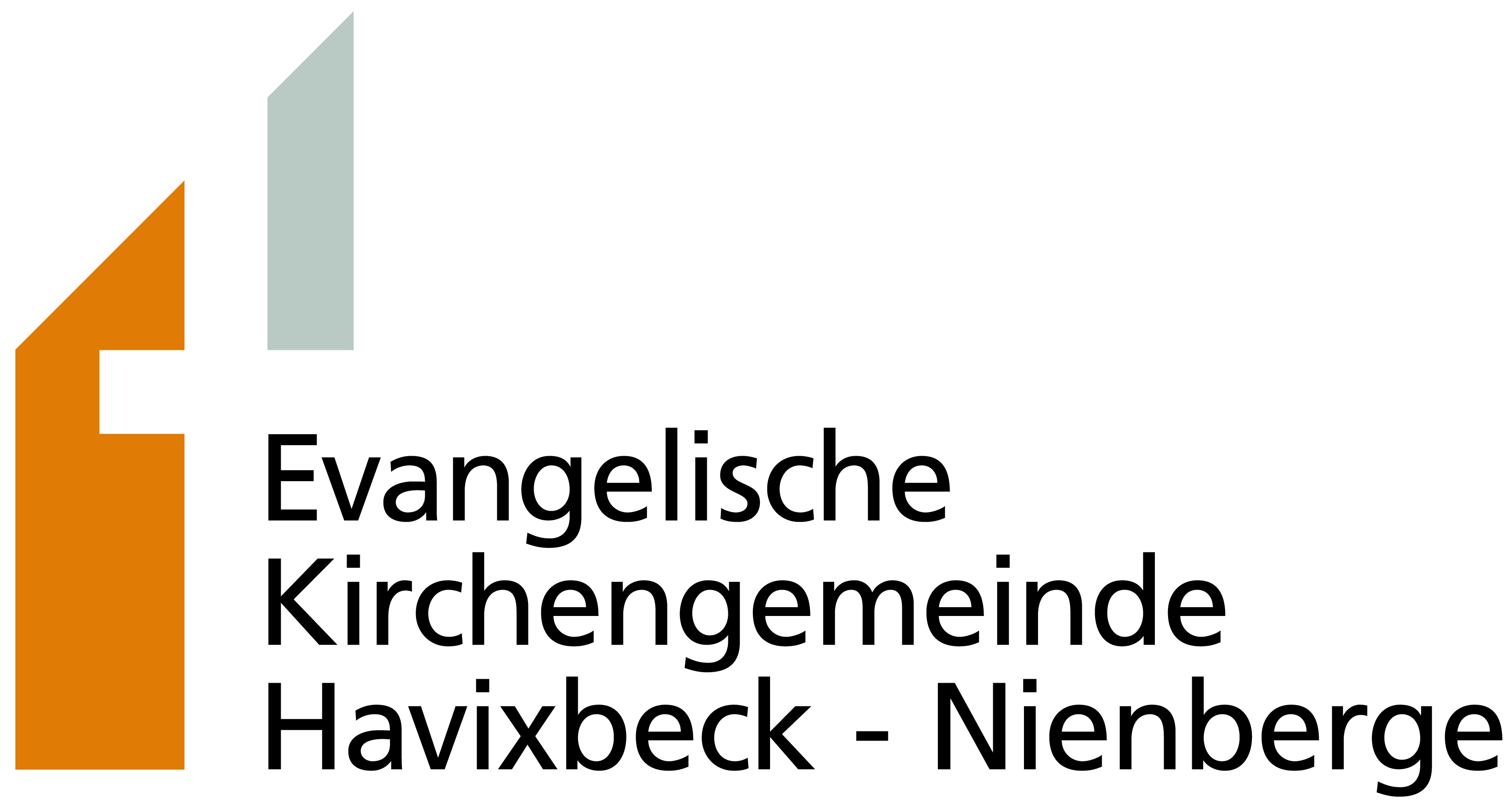 K-3 – Ich bin dabei!Hiermit melde ich meine Tochter/meinen Sohn zum Konfirmationsunterricht im 3. Schuljahr („K-3“) in der evangelischen Kirchengemeinde Havixbeck-Nienberge an. Abgabefrist für die Anmeldung ist Donnerstag, der 30. Juni.(per Mail oder Post im Gemeindebüro Havixbeck)Name:Anschrift:Telefon:verbindliche E-Mail (bitte leserlich): Geboren am:							in:Getauft am:							in:						noch nicht getauft: ☐Name der Mutter:						Konfession:Name des Vaters:						Konfession:Schule:Besondere Hinweise:Die „Verabredungen zum kirchlichen Unterricht / K-3“ haben wir zur Kenntnis genommen und stimmen ihnen zu.Das Informationsblatt bezüglich „Einwilligung zur Verwendung / Veröffentlichung von Foto-, Video- und Tonaufnahmen sowie zur Namensnennung“ (Download über die Homepage) haben wir zur Kenntnis genommen, entsprechend ausgefüllt und dieser Anmeldung beigelegt. Bei Nichteinverständnis geben wir zusätzlich einen direkten Hinweis!____________________	_____________________	        _____________________
Ort, Datum			       Konfirmand/-in			Erziehungsberechtigte/-rVerabredungen zum kirchlichen Unterricht im 3. Schuljahr (K-3)In der Zeit des K-3 sind wir – und vor allem Ihre Kinder – auf die Unterstützung der Eltern angewiesen.Wir wollen den Kindern – und auch den Eltern/Familien – Erfahrungsräume eröffnen. Die Kinder sollen sich später zur Konfirmation selber und frei entscheiden, ob sie konfirmiert werden wollen. Um das tun zu können, sollen sie schon jetzt das Gemeindeleben und die Gottesdienste kennenlernen.Darauf beziehen sich die Verabredungen für die K-3-Zeit, die wir gerne mit Ihnen treffen möchten:Bitte sorgen Sie gemeinsam für eine regelmäßige und pünktliche Teilnahme. Falls Ihr Kind aus wichtigem Grund einmal nicht an einem Konfi-Treffen teilnehmen kann, informieren Sie uns bitte rechtzeitig vorher!Unterstützen und begleiten Sie nach Möglichkeit Ihre Kinder beim Besuch von Gottesdiensten (Kindergottesdienste und Familiengottesdienste). Genaueres werden wir mit den Kinder noch vereinbaren.Die Kinder können, als Anreiz, ihre Gottesdienstbesuche selber abstempeln. Listen liegen sowohl in Havixbeck als auch in Nienberge aus.